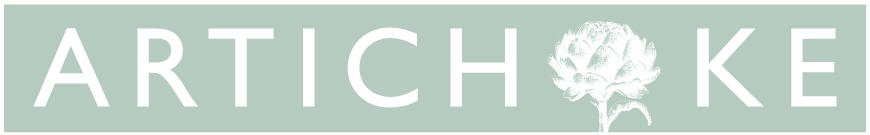 ARTICHOKE TRUST - EQUAL OPPORTUNITIES FORMArtichoke is an Equal Opportunities employer, and is committed to equality and diversity within our workforce and all opportunities provided by Artichoke. We particularly encourage BAME, disabled people and those from under-represented backgrounds, and people from all communities and industries. We are committed to having a team that is made up of diverse skills, experiences and abilities. Completing this form is not compulsory, but it helps us to monitor how well we are creating equal opportunities for a diverse range of people in our recruitment process. All information from this form is confidential. It will be kept securely and will not be made available to the recruiting panel or used in the shortlisting process.Thank you for taking the time to complete this form. You have helped us to monitor our commitment to treating everybody equally.Post Applied ForAge0-1920-3420-3420-3435-4935-4935-4935-4950-6450-6465+65+65+65+65+Prefer not to sayPrefer not to sayPrefer not to sayAdvertisingWhere did you hear about this job? Please state the name of any website, social media, or publication specifically.Where did you hear about this job? Please state the name of any website, social media, or publication specifically.Where did you hear about this job? Please state the name of any website, social media, or publication specifically.Where did you hear about this job? Please state the name of any website, social media, or publication specifically.Where did you hear about this job? Please state the name of any website, social media, or publication specifically.Where did you hear about this job? Please state the name of any website, social media, or publication specifically.Where did you hear about this job? Please state the name of any website, social media, or publication specifically.Where did you hear about this job? Please state the name of any website, social media, or publication specifically.Where did you hear about this job? Please state the name of any website, social media, or publication specifically.Where did you hear about this job? Please state the name of any website, social media, or publication specifically.Where did you hear about this job? Please state the name of any website, social media, or publication specifically.Where did you hear about this job? Please state the name of any website, social media, or publication specifically.Where did you hear about this job? Please state the name of any website, social media, or publication specifically.Where did you hear about this job? Please state the name of any website, social media, or publication specifically.Where did you hear about this job? Please state the name of any website, social media, or publication specifically.Where did you hear about this job? Please state the name of any website, social media, or publication specifically.Where did you hear about this job? Please state the name of any website, social media, or publication specifically.Where did you hear about this job? Please state the name of any website, social media, or publication specifically.AdvertisingGenderMaleMaleMaleFemaleFemaleFemaleFemaleIntersexIntersexIntersexIntersexNon BinaryNon BinaryNon BinaryNon BinaryNon BinaryPrefer not to sayPrefer not to sayEthnicityPlease describe your ethnic background. These categories are based on the 2011 Census ethnic groups. This section of the form is not about your nationality, citizenship or place of birth, but the group you feel you belong to.Please describe your ethnic background. These categories are based on the 2011 Census ethnic groups. This section of the form is not about your nationality, citizenship or place of birth, but the group you feel you belong to.Please describe your ethnic background. These categories are based on the 2011 Census ethnic groups. This section of the form is not about your nationality, citizenship or place of birth, but the group you feel you belong to.Please describe your ethnic background. These categories are based on the 2011 Census ethnic groups. This section of the form is not about your nationality, citizenship or place of birth, but the group you feel you belong to.Please describe your ethnic background. These categories are based on the 2011 Census ethnic groups. This section of the form is not about your nationality, citizenship or place of birth, but the group you feel you belong to.Please describe your ethnic background. These categories are based on the 2011 Census ethnic groups. This section of the form is not about your nationality, citizenship or place of birth, but the group you feel you belong to.Please describe your ethnic background. These categories are based on the 2011 Census ethnic groups. This section of the form is not about your nationality, citizenship or place of birth, but the group you feel you belong to.Please describe your ethnic background. These categories are based on the 2011 Census ethnic groups. This section of the form is not about your nationality, citizenship or place of birth, but the group you feel you belong to.Please describe your ethnic background. These categories are based on the 2011 Census ethnic groups. This section of the form is not about your nationality, citizenship or place of birth, but the group you feel you belong to.Please describe your ethnic background. These categories are based on the 2011 Census ethnic groups. This section of the form is not about your nationality, citizenship or place of birth, but the group you feel you belong to.Please describe your ethnic background. These categories are based on the 2011 Census ethnic groups. This section of the form is not about your nationality, citizenship or place of birth, but the group you feel you belong to.Please describe your ethnic background. These categories are based on the 2011 Census ethnic groups. This section of the form is not about your nationality, citizenship or place of birth, but the group you feel you belong to.Please describe your ethnic background. These categories are based on the 2011 Census ethnic groups. This section of the form is not about your nationality, citizenship or place of birth, but the group you feel you belong to.Please describe your ethnic background. These categories are based on the 2011 Census ethnic groups. This section of the form is not about your nationality, citizenship or place of birth, but the group you feel you belong to.Please describe your ethnic background. These categories are based on the 2011 Census ethnic groups. This section of the form is not about your nationality, citizenship or place of birth, but the group you feel you belong to.Please describe your ethnic background. These categories are based on the 2011 Census ethnic groups. This section of the form is not about your nationality, citizenship or place of birth, but the group you feel you belong to.Please describe your ethnic background. These categories are based on the 2011 Census ethnic groups. This section of the form is not about your nationality, citizenship or place of birth, but the group you feel you belong to.Please describe your ethnic background. These categories are based on the 2011 Census ethnic groups. This section of the form is not about your nationality, citizenship or place of birth, but the group you feel you belong to.EthnicityWhiteWhiteWhiteWhiteWhiteWhiteWhiteWhiteWhiteWhiteWhiteWhiteWhiteWhiteWhiteWhiteWhiteWhiteEthnicityBritishBritishBritishIrishIrishIrishIrishGypsy or Irish TravellerGypsy or Irish TravellerGypsy or Irish TravellerGypsy or Irish TravellerWhite EuropeanWhite EuropeanWhite EuropeanWhite EuropeanWhite EuropeanAny other white background, please state:Any other white background, please state:EthnicityMixed/Multiple Ethnic GroupsMixed/Multiple Ethnic GroupsMixed/Multiple Ethnic GroupsMixed/Multiple Ethnic GroupsMixed/Multiple Ethnic GroupsMixed/Multiple Ethnic GroupsMixed/Multiple Ethnic GroupsMixed/Multiple Ethnic GroupsMixed/Multiple Ethnic GroupsMixed/Multiple Ethnic GroupsMixed/Multiple Ethnic GroupsMixed/Multiple Ethnic GroupsMixed/Multiple Ethnic GroupsMixed/Multiple Ethnic GroupsMixed/Multiple Ethnic GroupsMixed/Multiple Ethnic GroupsMixed/Multiple Ethnic GroupsMixed/Multiple Ethnic GroupsEthnicityWhite & Black CaribbeanWhite & Black CaribbeanWhite & Black CaribbeanWhite & Black AfricanWhite & Black AfricanWhite & Black AfricanWhite & Black AfricanWhite & AsianWhite & AsianWhite & AsianWhite & AsianAny other mixed / multiple ethnic background, please state: Any other mixed / multiple ethnic background, please state: Any other mixed / multiple ethnic background, please state: Any other mixed / multiple ethnic background, please state: Any other mixed / multiple ethnic background, please state: Any other mixed / multiple ethnic background, please state: Any other mixed / multiple ethnic background, please state: EthnicityAsian/Asian BritishAsian/Asian BritishAsian/Asian BritishAsian/Asian BritishAsian/Asian BritishAsian/Asian BritishAsian/Asian BritishAsian/Asian BritishAsian/Asian BritishAsian/Asian BritishAsian/Asian BritishAsian/Asian BritishAsian/Asian BritishAsian/Asian BritishAsian/Asian BritishAsian/Asian BritishAsian/Asian BritishAsian/Asian BritishEthnicityIndianIndianIndianPakistaniPakistaniPakistaniPakistaniBangladeshiBangladeshiBangladeshiBangladeshiChineseChineseChineseChineseChineseAny other Asian background, please state:Any other Asian background, please state:EthnicityBlack/African/Caribbean/Black BritishBlack/African/Caribbean/Black BritishBlack/African/Caribbean/Black BritishBlack/African/Caribbean/Black BritishBlack/African/Caribbean/Black BritishBlack/African/Caribbean/Black BritishBlack/African/Caribbean/Black BritishBlack/African/Caribbean/Black BritishBlack/African/Caribbean/Black BritishBlack/African/Caribbean/Black BritishBlack/African/Caribbean/Black BritishBlack/African/Caribbean/Black BritishBlack/African/Caribbean/Black BritishBlack/African/Caribbean/Black BritishBlack/African/Caribbean/Black BritishBlack/African/Caribbean/Black BritishBlack/African/Caribbean/Black BritishBlack/African/Caribbean/Black BritishEthnicityAfricanAfricanAfricanAfricanAfricanAfricanCaribbeanCaribbeanCaribbeanCaribbeanCaribbeanCaribbeanCaribbeanCaribbeanAny other Black / African / Caribbean Background, please state:Any other Black / African / Caribbean Background, please state:Any other Black / African / Caribbean Background, please state:Any other Black / African / Caribbean Background, please state:EthnicityOther Ethnic GroupsOther Ethnic GroupsOther Ethnic GroupsOther Ethnic GroupsOther Ethnic GroupsOther Ethnic GroupsOther Ethnic GroupsOther Ethnic GroupsOther Ethnic GroupsOther Ethnic GroupsOther Ethnic GroupsOther Ethnic GroupsOther Ethnic GroupsOther Ethnic GroupsOther Ethnic GroupsOther Ethnic GroupsOther Ethnic GroupsOther Ethnic GroupsEthnicityArabArabArabArabArabArabArabArabArabAny other ethnic group, please state:Any other ethnic group, please state:Any other ethnic group, please state:Any other ethnic group, please state:Any other ethnic group, please state:Any other ethnic group, please state:Any other ethnic group, please state:Any other ethnic group, please state:Any other ethnic group, please state:DisabilityThe Equality Act defines disability as a physical or mental impairment that has a substantial and long-term effect on your ability to perform day to day activities. Do you consider yourself to have a disability?The Equality Act defines disability as a physical or mental impairment that has a substantial and long-term effect on your ability to perform day to day activities. Do you consider yourself to have a disability?The Equality Act defines disability as a physical or mental impairment that has a substantial and long-term effect on your ability to perform day to day activities. Do you consider yourself to have a disability?The Equality Act defines disability as a physical or mental impairment that has a substantial and long-term effect on your ability to perform day to day activities. Do you consider yourself to have a disability?The Equality Act defines disability as a physical or mental impairment that has a substantial and long-term effect on your ability to perform day to day activities. Do you consider yourself to have a disability?The Equality Act defines disability as a physical or mental impairment that has a substantial and long-term effect on your ability to perform day to day activities. Do you consider yourself to have a disability?The Equality Act defines disability as a physical or mental impairment that has a substantial and long-term effect on your ability to perform day to day activities. Do you consider yourself to have a disability?The Equality Act defines disability as a physical or mental impairment that has a substantial and long-term effect on your ability to perform day to day activities. Do you consider yourself to have a disability?The Equality Act defines disability as a physical or mental impairment that has a substantial and long-term effect on your ability to perform day to day activities. Do you consider yourself to have a disability?The Equality Act defines disability as a physical or mental impairment that has a substantial and long-term effect on your ability to perform day to day activities. Do you consider yourself to have a disability?The Equality Act defines disability as a physical or mental impairment that has a substantial and long-term effect on your ability to perform day to day activities. Do you consider yourself to have a disability?The Equality Act defines disability as a physical or mental impairment that has a substantial and long-term effect on your ability to perform day to day activities. Do you consider yourself to have a disability?The Equality Act defines disability as a physical or mental impairment that has a substantial and long-term effect on your ability to perform day to day activities. Do you consider yourself to have a disability?The Equality Act defines disability as a physical or mental impairment that has a substantial and long-term effect on your ability to perform day to day activities. Do you consider yourself to have a disability?The Equality Act defines disability as a physical or mental impairment that has a substantial and long-term effect on your ability to perform day to day activities. Do you consider yourself to have a disability?The Equality Act defines disability as a physical or mental impairment that has a substantial and long-term effect on your ability to perform day to day activities. Do you consider yourself to have a disability?The Equality Act defines disability as a physical or mental impairment that has a substantial and long-term effect on your ability to perform day to day activities. Do you consider yourself to have a disability?The Equality Act defines disability as a physical or mental impairment that has a substantial and long-term effect on your ability to perform day to day activities. Do you consider yourself to have a disability?DisabilityYesYesYesYesYesNoNoNoNoNoNoNoPrefer not to sayPrefer not to sayPrefer not to sayPrefer not to sayPrefer not to sayPrefer not to sayDisabilityIf you require any reasonable adjustments in order to attend an interview, please let us know if and when you are offered an interview. If you require any reasonable adjustments in order to attend an interview, please let us know if and when you are offered an interview. If you require any reasonable adjustments in order to attend an interview, please let us know if and when you are offered an interview. If you require any reasonable adjustments in order to attend an interview, please let us know if and when you are offered an interview. If you require any reasonable adjustments in order to attend an interview, please let us know if and when you are offered an interview. If you require any reasonable adjustments in order to attend an interview, please let us know if and when you are offered an interview. If you require any reasonable adjustments in order to attend an interview, please let us know if and when you are offered an interview. If you require any reasonable adjustments in order to attend an interview, please let us know if and when you are offered an interview. If you require any reasonable adjustments in order to attend an interview, please let us know if and when you are offered an interview. If you require any reasonable adjustments in order to attend an interview, please let us know if and when you are offered an interview. If you require any reasonable adjustments in order to attend an interview, please let us know if and when you are offered an interview. If you require any reasonable adjustments in order to attend an interview, please let us know if and when you are offered an interview. If you require any reasonable adjustments in order to attend an interview, please let us know if and when you are offered an interview. If you require any reasonable adjustments in order to attend an interview, please let us know if and when you are offered an interview. If you require any reasonable adjustments in order to attend an interview, please let us know if and when you are offered an interview. If you require any reasonable adjustments in order to attend an interview, please let us know if and when you are offered an interview. If you require any reasonable adjustments in order to attend an interview, please let us know if and when you are offered an interview. If you require any reasonable adjustments in order to attend an interview, please let us know if and when you are offered an interview. Sexual OrientationThe terminology below is recommended by Stonewall.The terminology below is recommended by Stonewall.The terminology below is recommended by Stonewall.The terminology below is recommended by Stonewall.The terminology below is recommended by Stonewall.The terminology below is recommended by Stonewall.The terminology below is recommended by Stonewall.The terminology below is recommended by Stonewall.The terminology below is recommended by Stonewall.The terminology below is recommended by Stonewall.The terminology below is recommended by Stonewall.The terminology below is recommended by Stonewall.The terminology below is recommended by Stonewall.The terminology below is recommended by Stonewall.The terminology below is recommended by Stonewall.The terminology below is recommended by Stonewall.The terminology below is recommended by Stonewall.The terminology below is recommended by Stonewall.Sexual OrientationBisexualBisexualGay manGay manGay manGay woman / LesbianGay woman / LesbianGay woman / LesbianGay woman / LesbianHeterosexual / StraightHeterosexual / StraightHeterosexual / StraightHeterosexual / StraightPrefer to self-describe:Prefer to self-describe:Prefer to self-describe:Prefer to self-describe:Prefer not to sayDependentsDo you have any dependents? Dependents may include children, elderly people or other people who rely on you for care. Do you have any dependents? Dependents may include children, elderly people or other people who rely on you for care. Do you have any dependents? Dependents may include children, elderly people or other people who rely on you for care. Do you have any dependents? Dependents may include children, elderly people or other people who rely on you for care. Do you have any dependents? Dependents may include children, elderly people or other people who rely on you for care. Do you have any dependents? Dependents may include children, elderly people or other people who rely on you for care. Do you have any dependents? Dependents may include children, elderly people or other people who rely on you for care. Do you have any dependents? Dependents may include children, elderly people or other people who rely on you for care. Do you have any dependents? Dependents may include children, elderly people or other people who rely on you for care. Do you have any dependents? Dependents may include children, elderly people or other people who rely on you for care. Do you have any dependents? Dependents may include children, elderly people or other people who rely on you for care. Do you have any dependents? Dependents may include children, elderly people or other people who rely on you for care. Do you have any dependents? Dependents may include children, elderly people or other people who rely on you for care. Do you have any dependents? Dependents may include children, elderly people or other people who rely on you for care. Do you have any dependents? Dependents may include children, elderly people or other people who rely on you for care. Do you have any dependents? Dependents may include children, elderly people or other people who rely on you for care. Do you have any dependents? Dependents may include children, elderly people or other people who rely on you for care. Do you have any dependents? Dependents may include children, elderly people or other people who rely on you for care. DependentsYesYesYesYesYesYesNoNoNoNoNoNoNoNoPrefer not to sayPrefer not to sayPrefer not to sayPrefer not to say